В случае выявления ошибок, не предоставления необходимой информации и документов, возможен отказ во включении в национальный реестр специалистов в области строительства и возврат документов.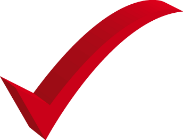 Обращаем внимание на следующее:Общий трудовой стаж по профессии, специальности или направлению подготовки в области строительства может исчисляться с момента начала трудовой деятельности, в том числе при приобретении рабочей профессии. Опыт работы по рабочим строительным профессиям включается в общий трудовой стаж.Инженерный стаж специалиста учитывается с момента получения диплома о высшем образовании и/или о среднем специальном образовании
(при предоставлении диплома о среднем специальном образовании), если специалист занимал инженерную должность;Диплом о профессиональной переподготовке не является дипломом о высшем образовании, требование к которому определено в пункте 1 части 6 статьи 555-1 Градостроительного кодекса;В соответствии с пунктом 7.8.2 Регламента одновременно с заявлением Заявитель предоставляет удостоверенную нотариусом копию документа о высшем образовании. Приложение к документу о высшем образовании не требует удостоверения нотариусом, и не входит в перечень необходимых документов, предоставляемых для включения Заявителя в Национальный реестр специалистов в области строительства.Требованием к специалисту по организации строительства является повышение квалификации по направлению подготовки в области строительства не реже одного раза в пять лет. Программы повышения квалификации «Безопасность строительства БС-01 - БС-16» относятся к программам повышения квалификации в области строительства. Квалификационные аттестаты (ЕСА НОСТРОЙ, выданные Аттестационными комиссиями) не могут заменить удостоверение о повышении квалификации;В соответствии с пунктом 7.8.4 Регламента, от предоставления должностной инструкции может быть освобождено лицо, которое на день подачи Заявления не работает по трудовому договору.Одним из возможных способов подтверждения стажа индивидуального предпринимателя является выписка из Единого государственного реестра индивидуальных предпринимателей (далее – ЕГРИП), содержащая сведения о дате внесения в ЕГРИП записи о государственной регистрации физического лица в качестве индивидуального предпринимателя и сведения о кодах по Общероссийскому классификатору видов экономической деятельности.В соответствии с пунктом 21.2 Регламента «О порядке ведения Национального реестра специалистов в области строительства, включения в него сведений о физических лицах, их изменения или исключения» (в редакции от 10 апреля 2017 года, Протокол Совета Ассоциации № 96), Заявление о включении сведений в НРС, подготовленное в соответствии с ранее действующей редакцией Регламента, принимаются к рассмотрению без внесения изменений (Первая редакция Регламента была одобрена Советом Ассоциации 17 февраля 2017 года, Протокол Совета Ассоциации № 94).ВИД ПРОВЕРЯЕМОГО ДОКУМЕНТА/ФАЙЛАПЕРЕЧЕНЬ ТИПИЧНЫХ ОШИБОКЗаявление физического лица о включении сведений в НРС(типичные ошибки в заполнении)1. Сведения о заявителе:1.2. Сведения о документе, удостоверяющем личность:серия и номер документа – не указаны;орган, выдавший документ – не указан;код подразделения – не указан.1.7. Код субъекта регистрации физического лицане указан либо не соответствует адресу проживания (регистрации).Заявление физического лица о включении сведений в НРС(типичные ошибки в заполнении)2. Сведения о наличии у заявителя высшего образования по профессии, специальности или направлению подготовки в области строительства:2.5. Наименование образовательного учреждения, выдавшего документ о высшем образовании, на момент выдачи документа:не соответствует наименованию на момент выдачи документа.2.6. Место нахождения образовательного учреждения на момент выдачи документа (населенный пункт, регион, страна);не указано либо не соответствует адресу места нахождения учреждения.2.7. Специальность (направление подготовки, профессия):Не соответствует данным предоставленного документа;Не соответствует Перечню направлений подготовки, специальностей в области строительства, который содержится в проекте Приказа Минстроя России (Проект размещен на сайте http://nostroy.ru/раздел Национальный реестр специалистов) 2.3 Дата выдачи и 2.10. Дата присвоения квалификации (если она не соответствует дате выдачи документа о высшем образовании)Не указаны, либо неверно заполнены сведения о Дате выдачи документа и Дате присвоения квалификации (в основном, вместо Даты выдачи документа вписывают Дату присвоения квалификации).Заявление физического лица о включении сведений в НРС(типичные ошибки в заполнении)4. Сведения о наличии у заявителя стажа работы:Неверное заполнение данных о трудовой деятельности Заявителя, не соответствие данным, содержащимся в Трудовой книжке.не указаны ИНН и адрес работодателя (в отношении последнего места работы, входящего в соответствующий стаж, либо указываются с ошибками (п.7.7.4 Регламента);не указаны (либо ошибочно указаны) отметки о стаже в части инженерного или общетрудового стажа работы в области строительства;заполнены с ошибками (указаны неверно) Дата приема на должность и Дата увольнения (перевода);не расписаны переводы на разные должности (часто указывают одну-последнюю должность в определенной организации и указывают даты только приема и увольнения без переводов).Заявление физического лица о включении сведений в НРС(типичные ошибки в заполнении)5. Сведения о повышении заявителем своей квалификации по направлению подготовки в области строительства:5.2. Серия и номерНе соответствует данным предоставленного документа (неверно указаны).5.3. Дата выдачиНе соответствует данным предоставленного документа (неверно указана).Наименование образовательного учреждения, выдавшего документ о повышении квалификации, на момент выдачи документа:Не соответствует данным предоставленного документа (неверно указано), в т.ч. на момент выдачи документа.Место нахождения образовательного учреждения (населенный пункт, регион, страна):Указано неверно, не совпадает с фактическим местонахождением или не указано место нахожденияНаименование курса о повышении квалификации Не указан Не соответствует данным предоставленного документаЗаявление физического лица о включении сведений в НРС(типичные ошибки в заполнении)8. Сведения об отсутствии у заявителя непогашенной или не снятой судимости за совершение умышленного преступленияСтрочку (перед словами «Заверяю об отсутствии…» можно не заполнятьЗаявление физического лица о включении сведений в НРС(типичные ошибки в заполнении)Строка с ФИО, после которой дается согласие на обработку персональных данных – ОБЯЗАТЕЛЬНА для заполнения (нотариусы не осуществляют проверку заполнения данного пункта).Заявление физического лица о включении сведений в НРС(типичные ошибки в заполнении)Самостоятельно вносятся изменения в структуру формы заявления (например, удаляются или добавляются пункты, удаляются или добавляются слова)Заявление физического лица о включении сведений в НРС(типичные ошибки в заполнении)Перечень прилагаемых документов не соответствует форме, установленной Регламентом. Кроме того, перечень (приложение к заявлению) должен быть неотъемлемой частью заявления.Документы к заявлениюПредоставленные документы не соответствует требованиям, установленным п.7.8 Регламента:Заявление - подпись лица должна быть засвидетельствована нотариусом; диплом - копия, должна быть засвидетельствована нотариусом;Копия трудовой книжки или выписка из трудовой книжки, копия должностной инструкции или выписка из должностной инструкции, копия трудового договора –должна быть заверена текущим (последним) работодателем (с пометкой, что работает по настоящее время) или нотариусом.Документ о высшем образовании:наличие высшего образования по профессии, специальности или направлению подготовки, не соответствующий Перечню направлений подготовки в области строительства, который содержится в проекте Приказа Минстроя России «О порядке ведения национального реестра специалистов…»  (Проект размещен на сайте http://nostroy.ru/раздел Национальный реестр специалистов)Трудовая книжка (копия) или выписка из трудовой книжки:Не соответствие стажа установленным требованиям: общестроительный стаж – не менее 10-ти лет и инженерный стаж – не менее 3-х лет. Стаж заявителя учитывается в организациях, осуществляющих строительство, реконструкцию, капитальный ремонт объектов капитального строительства.Для подтверждения деятельности организации в области строительства можно предоставить лицензию на строительство, свидетельство о допуске или иной документ, подтверждающий строительную деятельность. Должностная инструкция (копия):в должностных инструкциях заявителей отсутствуют полностью или частично должностные обязанности специалистов по организации строительства, предусмотренные ч.5 ст. 55.5-1 Градостроительного кодекса РФ.Документ о повышении квалификациипредставлено удостоверение о повышении квалификации специалиста по направлению подготовки не в области строительства;получено ранее 4 лет и 6 месяцев до даты подачи заявления (дата выдачи должна быть не ранее 01.07.2012 г.)Файл импорта *.mdbПоступают файлы, которые претерпели видоизменения со стороны Ответственных лиц Операторов, к примеру, переставлены столбцы в таблицах, либо удалены или переставлены поля. Запрещено менять структуру базы данных: добавлять, удалять или менять столбцы и информацию в них.Запрещено самостоятельно снимать защиту данных.В случае, если данные в обязательных для заполнения строках отсутствуют, в таких строках необходимо поставить символ «-» (прочерк).Файл импорта *.mdbЗанесенные сведения не соответствуют данным, указанным в предоставленных документах или в Заявлении.Таблица Регистрационные сведения:СНИЛС рекомендуется заполнять в формате: XХХ- XХХ - XХХ XХ Серия и номер документа, удостоверяющего личность рекомендуется заполнять в формате: XХ XХ XХХXХХ;Сведения о документе, удостоверяющем личность: Не указывают код подразделения;Отметка об отсутствии судимости:ДА  - означает, что судимость отсутствует Контактные данные (телефон)Код города рекомендуется заполнять в формате +7 (XXX) XXX-XX-XX. Если несколько номеров, то ставится «;»Таблица Сведения о стаже:Занесенные сведения не соответствуют данным, указанным в Трудовой книжке, Выписке из Трудовой книжки;Заносятся сведения только в отношении текущего (последнего работодателя), при этом общий трудовой стаж в строительстве составляет менее десяти лет;Поле Дата увольнения/ перевода –если заявитель был уволен или переведен, в данном поле должна находиться дата его увольнения или перевода. В отношении последнего работодателя данное поле нужно оставить пустым (в данном случае не ставить символ «-» и нельзя писать «по н.в.»);Полное наименование работодателя либо сокращенное наименование - заполняется не в соответствии с наименованием по ЕГРЮЛ;Отметки о соответствии стажа работы проставляются неверно. Таблица Ответственное лицоРекомендуется указывать полное ФИО лица, заполняющего mdb-файл, указывать рег. номер СРО.Таблица ДОКУМЕНТЫСканы и заполненные названия документов не соответствуют друг другу;Прикрепленные файлы (сканы документов), в случае, если они не получены на бумажном носителе, не позволяют определить соответствие требованиям, установленным п.7.8 Регламента, в связи с отсутствием отсканированных страниц документа с нужной информацией, нечеткие сканы (нечитабельно).В соответствие с Методическим рекомендациями, сканированный документ должен быть в формате PDF и размер одного скана-документа не должен превышать 8 Мегабайт.